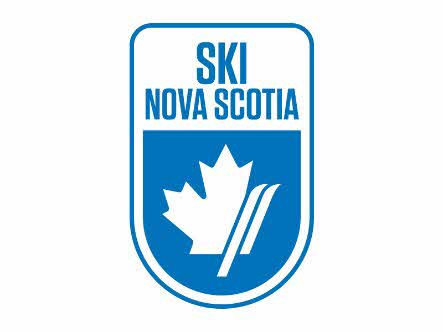 2024 Nova Scotia U14 Can-Am Championship, Team Qualification CriteriaPlease see below for all information with regards to athlete qualification for the 2024 Nova Scotia U14 Can-Am Championships Team  Eligible Athletes: Must hold an ACA competition card Must be an active member in good standing of Ski Nova Scotia and a Nova Scotia Ski Club Must have a Nova Scotia Ski Club as their club of reference with ACA Must be actively racing in the current season Quota: The allotted participant quota for U14 Can-Ams for NS is 4 female and 4 male athletes. One alternate will be named per gender. Should any of the top four athletes of either gender not be able to attend, or chooses to relinquish their spot, it will be offered to the alternate selected. No other alternates will be selected or offered a spot). Races Eligible to be Counted Towards Qualification: Crabbe - Feb 2nd-4th, 2024Two SG Two GS Wentworth - Feb 23-25th, 2024Two SG One SLOne GSBen Eion Mar 2nd -3rd, 2024Two SLScoring System: The scoring system will be World Cup 100 (See Appendix A for Scoring Table) Athletes must count (See Appendix B for Results Table): Two 2-Run GS Results Two 2-Run SL Results One SG ResultOne Other (SL/GS/SG) ResultAthletes will ONLY be scored against NS U14 competitors.For example, an NS athlete may finish 3rd in the U14 category but 1st and 2nd are from NB – The 3rd place athlete will score 100 points towards the NS U14 Can Ams qualifications. Ties: If two or more athletes are tied for the final quota spot based on the 6 requisite results, the tie will be broken by going to their next best result. This can be continued down the list of results until the tie is broken. If the athletes are still tied after going through all results (highly unlikely), the tie will be broken by cumulative race points from the 6 counted results listed in Appendix A. The athlete with the lower cumulative race points will be awarded the spot. Safety/Training Requirements: Anyone wishing to qualify for and compete at this event must have a minimum of 3 days SG training in a proper SG environment (i.e. a speed camp or at a minimum a full length SG course). Ultimate discretion on athletes starting in any discipline at the event always rests with the coaches in attendance. Injury/Illness Exceptions: If an athlete is forced to miss some or all the qualifying races due to circumstances beyond their control, and as a result do not make the team, they may apply for a qualification exception.The application will be considered by the HPP Committee Criteria considered will include, but is not limited to: Performance in races competed in during current seasonPast season performance(s) Training during current season (particularly amount and quality) Severity of the injury/illness or validity of any other reason Ultimate decision is subject to the discretion of the HPPC Applications: To be sent to the Technical Director at MByrne@sportnovascotia.ca  by February 26th 2024Application should include a short description of the injury/illness/other circumstance, the time of the injury/illness/other circumstance, list of races missed, a doctor’s note confirming the injury/illness, or a parents note confirming any other circumstance, a list of results from the current and past season and a brief note describing why the athlete believes they deserve an exception. HPP Committee Discretion: HPP Committee and SNS will retain the right to exercise their discretion regarding team composition in extenuating circumstances. This power will be subject to a vote of the 5 members of the HPP Committee. Important Dates:All Injury Exception Applications must be made by February 26th,2024Team announcement will be made on Tuesday March 5th, 2024Event Dates/Location: Location: Sugarloaf, ME Dates: March 27-31, 2024Travel Day: March 26th. Team Training Days: March 27th and 28th Competition days: March 29th, 30th and 31st Travel/Accommodations/Expenses:Travel, accommodations, and meals are the responsibility of the parents. The coaches will be responsible for all on hill activities and any other activity associated with the event. Cost: TBD Appendix A: World Cup 100 Scoring Table:Appendix B: Qualification Table: World Cup Points TableGS 1GS 2SL 1SL 2SG 1OtherTotal